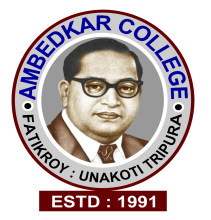 Notice inviting QuotationSealed quotation is here by invited from the prominent firms/agencies/dealers for supply and fixing of water cooler. Bidding details i.e items specifications, job description, Terms and conditions will be available in the college website www.actripura.edu.in from 20th October, 2019. The interested agencies may submit sealed quotation by 31st October, 2019. The rate should be quoted both in figures & words. The bidder has to attach a bidding fee (non-refundable) amounting Rs. 500/- (Rupees Five) only in the form of DD in favour of the Principal, Ambedkar College. The quotations will be received up  to 4 PM of 31st October, 2019 and same will be opened on 1st October, 2019 at 11.00 A.M. in the presence of the bidders/ authorized representatives who are willing to remain present at the time of opening. 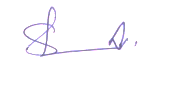 Dr. Subrata SharmaPrincipal in-chargeCopy to:The Director, Department of Information & Cultural Affairs, Govt. of Tripura, Agartala for favour of kind information with a request for a single insertion in 3 (Three) local dailies (Bengali & English). To the Project Director, RUSA, DHE, Siskha Bhawan, Agartala, Tripura. Dr. Subrata SharmaPrincipal in-chargeTerms and Conditions Bidder should be a trade licence from proper authority.  Furnish certificate of registration.Rate, technical specification, Make and model no., delivery/freight charge, installation fee if any and other shall be mentioned accordingly with related supportive documents.The tender should be supported with the following documents and original of the same will be verified at the time of opening of quotation.GST registration and Income Tax Clearance Certificate for current year.Authorized dealership certificate. Copy of PANThe bidder should have experience of setting up of similar facilities in reputed Universities/College/research institutes. Customer list and evidence need to be submitted. The bidder shall bear all expenses of packaging, forwarding, freight, insurance in connection with delivery, repairs and replacements made within the warranty, period. The vendor shall be responsible for any loss, damage, breakage etc in transit site. The vendor shall bear the expenses which may incur while unloading of items, deployment of unskilled labour during installation. The vendor shall be fully responsible for the performance of all components of the materials and any defective material shall be replaced by the vendor free of cost during the warranty period. The bidder shall clearly specify their service option during the warranty ensure that the functioning of the water purification system. The bidder shall sign all the pages of the bid. The bidders shall quote rates inclusive of all taxes and duties, packaging, forwarding, freight, insurance and all other incidental charges. In case, these are charged additionally, these shall be clearly specified. The quotations has to be supported with brochures, quality assurance certificates, compliance statement, terms and conditions acceptance.  The vendor should have their own bank account in the name of the registered agency.Each quotation must be accompanied with EMD (2% to total quoted value) valid for a period of 180 days. Quotations received without Earnest Money Deposit is liable to be rejected. The Earnest Money of all unsuccessful tenderers will be returned as early as possible after the expiration of the period of the bid validity. No interest will be paid by this college on the Earnest Money Deposit. Sealed quotations are to be addressed to the principal, Ambedkar College, Fatikroy, Unakoti, Tripura and sealed cover should be super-scribed as “quotation” in capital words.Time – Essence of Contract: The time allowed for completing the order shall be 30 days after issuing of supply order and shall be strictly observed by the bidder.The output quality of drinking water should comply with the standard as suggested by BIS. 100% Payment will be made through PFMS only after the proper supply, successful installation and demonstration subject to entire satisfaction to the authority. Request for advance payment in any case will not be entertained.The college authority has the right to modify or cancel the entire process of purchase.Necessary Taxes will be deducted by the office, if required.TECHNICAL SPECIFICATIONS OF WATER COOLER.All the product should be ISO 9001:2008 Company certified. Stainless steel body and tank, Stainless Steel tray for preventing splashing. Thermostat should be mounted externally so that water temperature can be set easily. Storage capacity 80 litres. Normal cooling capacity 40 lit./hr. Number of faucets: 2 nos. Refrigerant: R-134a, Water overflow (connections) ½ BSP, Type of Compressor: RECIP. 